REGISTRATION OPENS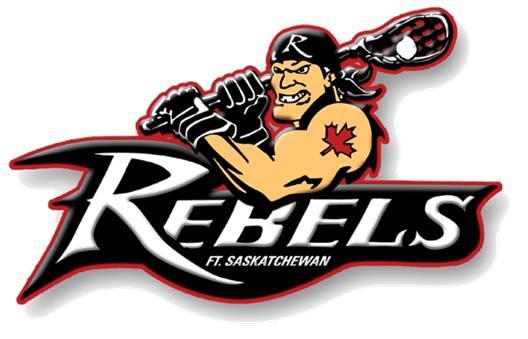 JANUARY 1, 2019EARLY BIRD PRICING IS IN EFFECT UNTIL MARCH 12, 2019ANY REGISTRANTS AFTER MARCH 12, 2019 WILL INCREASE $50ALL PLAYERS WILL BE PROVIDED WITH A PAIR OF GAME APPROVED SHORTS YOU WILL BE REQUIRED TO SELECT YOUR SIZE DURING YOUR REGISTRATIONSHORTS WILL BE ORDERED AND PROVIDED TO YOUR TEAM MANAGER FOR DISTRIBUTION AT THE BEGINNING OF REGULAR SEASONIF YOU HAVE ANY QUESTIONS PLEASE EMAILregister.rebels@gmail.comLEVELREGISTRATION FEESHORTSTOTAL EARLY BIRD TOTAL AFTER MARCH 12THMINI TYKE (Born in 2013 / 2014)$215$25$240$290TYKE(Born in 2011 / 2012)$290$25$315$365NOVICE(Born in 2009 / 2010)$365$25$390$440PEEWEE(Born in 2007 / 2008)$410$25$435$485BANTAM(Born in 2005 / 2006)$435$25$460$510MIDGET(Born in 2003 / 2004)$460$25$485$535